様式第１５号（第４８条関係）制限区域内における作業日報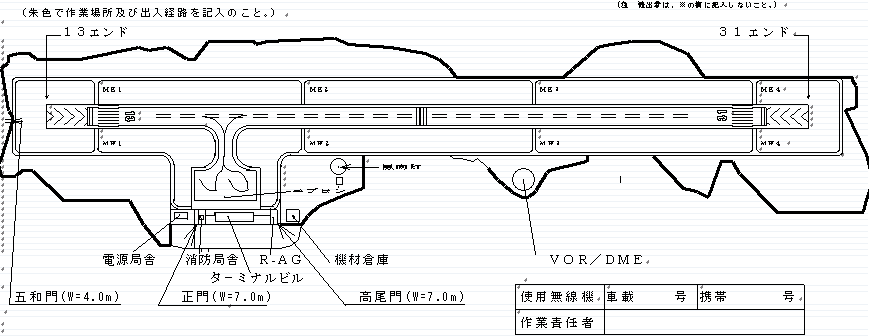 １日報提出年月日令和    年　 月　  日（ ）８作業日時日  時  分～  時  分２日報提出者所属９作業場所下記着色箇所３日報提出者氏名10立入車両台数車種内訳台：内訳(        )４工事作業者11立入人数　　名５工事施工者12日報受理者※６工事監督者所属及び連絡先13対空通信局への通報日時※　　　　日　　時　　分７工事作業内容14場面管理担当者※